СТРАТЕГИЯ РАЗРЕШЕНИЯ КОНФЛИКТА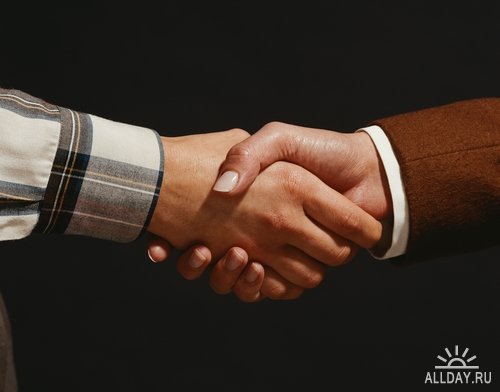 1.Сохранить контроль над ситуацией, т. е. направить ход разговора в нужное русло, в соответствии со сформулированной целью беседы.2.Переговоры должны протекать динамично. 3.Анализ ситуации, обдуманный выбор линии поведения, эффективно проведенное обсуждение ситуации с ее участниками, способны превратить  зарождающийся  конфликт  в  инструмент эффективного решения проблемы, поиска наилучшего решения и даже в средство улучшения отношений  людей.4.В трудных ситуациях не всегда нужно искать безупречное решение.5.Взгляд на проблемы, в том числе и на конфликт, как на нечто позитивное может оказаться полезным: он способен преобразить ваше мышление и помочь найти решение.педагог-психолог Тришкова Л.В.